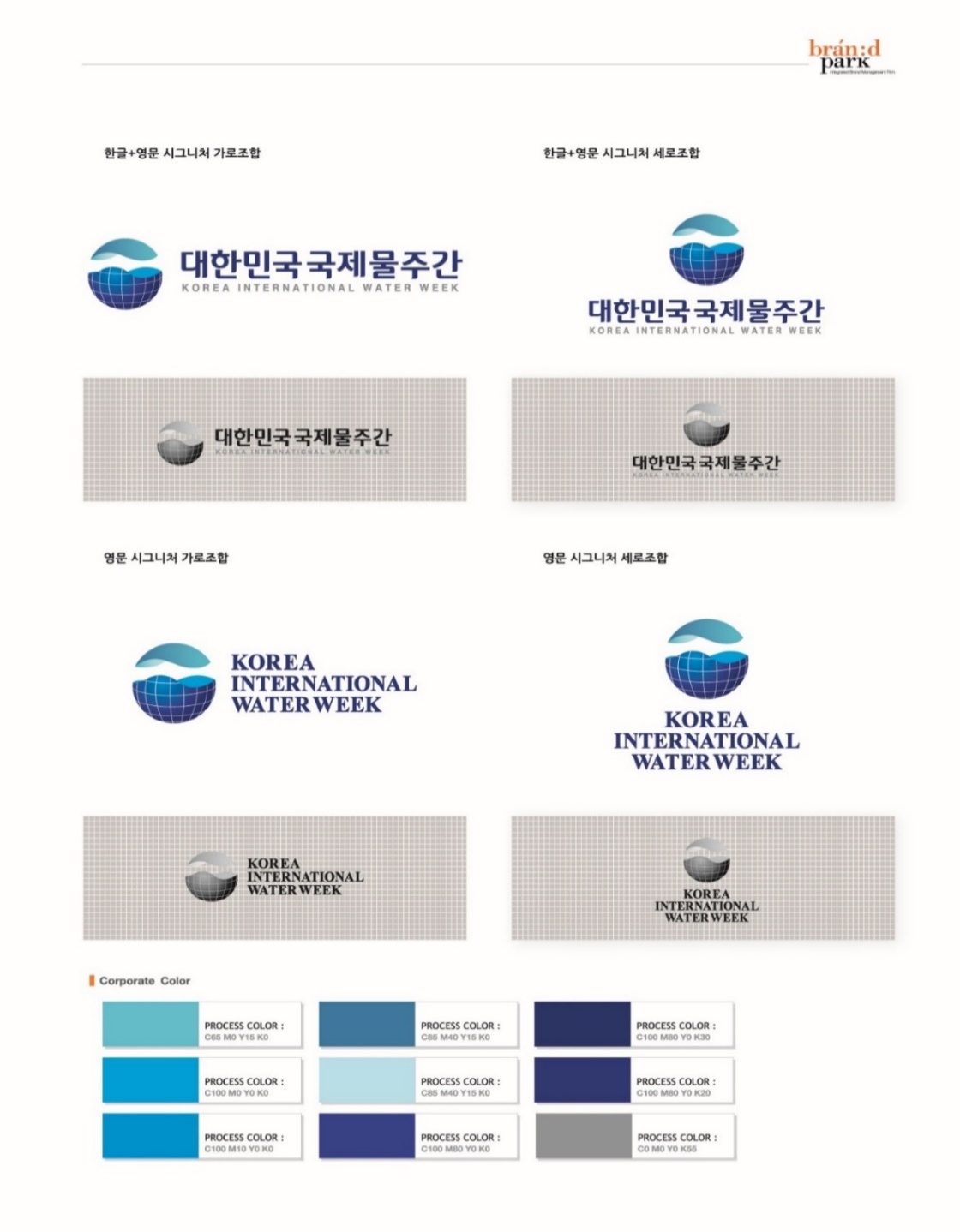 ▶ WWCH 2023 TOPIC and CHALLENGE ListMain TopicSDGslinksChallengeWater and Wastewater Treatment6.1  &  6.2(Challenge) Energy-efficient (or Carbon-emission-reducing) Water Recycling and ReuseWater and Wastewater Treatment6.1  &  6.2(Key words) water and wastewater treatment technology, safe and clean technology for drinking water, sanitation and health science, sea water desalination, WASH for public healthWater and Wastewater Treatment6.1  &  6.2(Challenge) Resource Recovery in Water and Wastewater TreatmentWater and Wastewater Treatment6.1  &  6.2(Key words) Energy generation technology, Nutrients recovery system in water treatment,Efficient Water Management6.4(Challenge) Sustainable Water Resource ManagementEfficient Water Management6.4(Key words) water-cycle security, groundwater development, policy for integrated water management, governance for transboundary and shared water resourcesEfficient Water Management6.4(Challenge) Water Management for Water-Energy-Food NexusEfficient Water Management6.4(Key words) water-energy production technology, Technology for achieving water-energy-food nexus, hydropower technologyWater and Natural Disasters11.5(Challenge) Flood/Drought Risk Assessment and ManagementWater and Natural Disasters11.5(Key words) flood prevention, climate change scenarios and prediction, drought analysis and management, risk assessment and adaptation, water and disasters, groundwater developmentWater and Natural Disasters11.5(Challenge) Depletion and Pollution of Water Caused by Natural DisasterWater and Natural Disasters11.5(Key words) water related composite hazards, drinking water shortage by earthquake, coastal disaster and tsunami, portable water treatment systemSmart WaterTechnologies6.5(Challenge) ICBM, ICT based Integrated Water ManagementSmart WaterTechnologies6.5(Key words) water and creative economy, smart water management, smart disaster management system, smart agricultural water management, standardized smart water grid technology, water management information systems, RS and GIS applications for securing water resources, best management practices of IWRM, advanced water governance through multi-directional information system.Ecosystem and Water6.6(Challenge) Nature-based Solutions for Ecological Recovery and Resilient Water CycleEcosystem and Water6.6(Key words) wetland conservation and restoration, environmental flow, river restoration, ecosystem serviceEcosystem and Water6.6(Challenge) Ecological Urban Water Cycle under Heavy Rainfall EventEcosystem and Water6.6(Key words) utilizing LID and GI, resilience cities, ecological flow